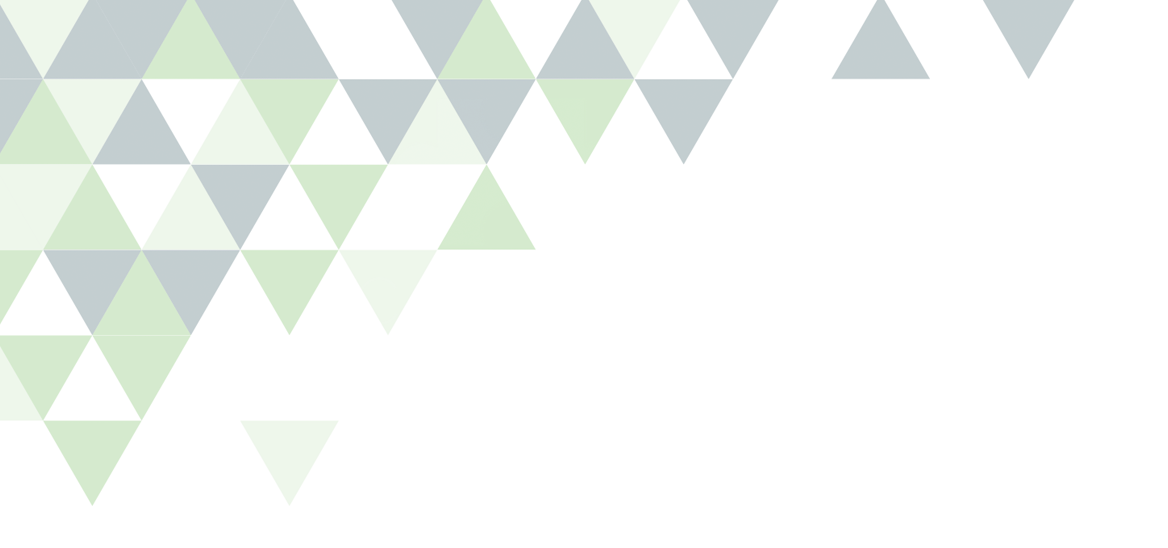 ΘΕΜΑ ΑΑ1. Να αποδείξετε ότι η εφαπτομένη του κύκλου  στο σημείο του  έχει εξίσωση .   Μονάδες 10Α2. Αν  η εξίσωση κύκλου να γράψετε τις συντεταγμένες του κέντρου του και τη σχέση που δίνει την ακτίνα του.Μονάδες 5Α3. Να σημειώσετε Σ για τις Σωστές και Λ για τις λάθος προτάσεις:α. Η εξίσωση  παριστάνει κύκλο με κέντρο την αρχή των αξόνων.Μονάδες 2β. Η εξίσωση  παριστάνει κύκλο αν  ή .Μονάδες 2γ. Αν μια ευθεία  εφάπτεται σε κύκλο με κέντρο Κ και ακτίνα ρ ισχύει . Μονάδες 2δ. Ένα σημείο Μ βρίσκεται στο εσωτερικό κύκλου με κέντρο Κ και ακτίνα ρ αν ισχύει .Μονάδες 2ε. Ένας κύκλος εφάπτεται στον άξονα  αν η τεταγμένη του κέντρου του ισούται με την ακτίνα του.Μονάδες 2ΘΕΜΑ BΚύκλος C έχει κέντρο την αρχή των αξόνων και εφάπτεται στην ευθεία .B1. Να δείξετε ότι . Μονάδες 8Β2. Να βρείτε τις εξισώσεις των εφαπτόμενων του C οι οποίες είναι παράλληλες στην ευθεία . Μονάδες 10Β3. Να βρείτε τη σχετική θέση του σημείου  ως προς τον κύκλο.Μονάδες 7 ΘΕΜΑ ΓΘεωρούμε τους κύκλους  και  Γ1. Να δείξετε ότι οι κύκλοι C και C΄ εφάπτονται εσωτερικά. Μονάδες 9Γ2. Να βρείτε τις συντεταγμένες του σημείου επαφής.Μονάδες 7Γ3. Να βρείτε την κοινή τους εφαπτομένη.Μονάδες 9ΘΕΜΑ ΔΔίνεται η εξίσωση   .Δ1. Να αποδείξετε ότι για κάθε θ η εξίσωση παριστάνει κύκλο, του οποίου να προσδιορίσετε το κέντρο και την ακτίνα.                    Μονάδες 9Δ2. Αν  να βρείτε την εξίσωση της εφαπτομένης του κύκλου στο σημείο .                                                                    Μονάδες 9Δ3. Να αποδείξετε ότι για τις διάφορες τιμές του θ τα κέντρα των παραπάνω κύκλων βρίσκονται σε κύκλο με κέντρο  και ακτίνα .                                                                             Μονάδες 7ΟΠΟΙΟΣ ΕΠΙΜΕΝΕΙ…ΝΙΚΑ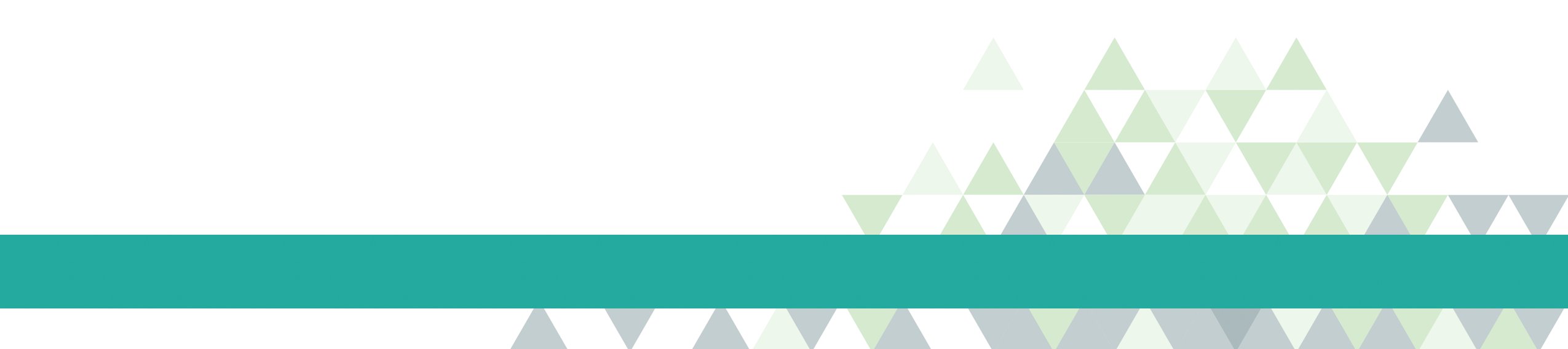 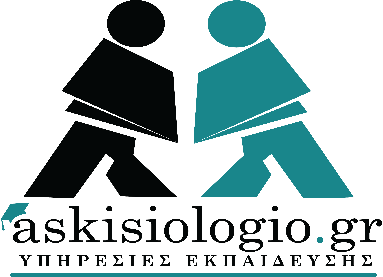 ΚΡΙΤΗΡΙΟ ΑΞΙΟΛΟΓΗΣΗΣΤΑΞΗ: Β ΛΥΚΕΙΟΥΜΑΘΗΜΑ: ΜΑΘΗΜΑΤΙΚΑΚΑΦΑΛΑΙΟ: ΚΩΝΙΚΕΣ ΤΟΜΕΣΕΝΟΤΗΤΑ: ΚΥΚΛΟΣΕΠΙΜΕΛΕΙΑ: ΜΠΟΖΑΤΖΙΔΗΣ ΒΑΣΙΛΗΣ